ReljeefKivid ja kaljudVetevõrk ja soodTaimestikRajatisedRajamärgidTehnilised tingmärgid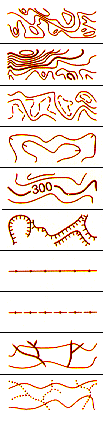 põhihorisontaaliga viies juhthorisontaalabihorisontaallangujoonkõrgusarvjärsakpinnasevallväike pinnasevalluhtorgväike uhtorg, kuiv kraav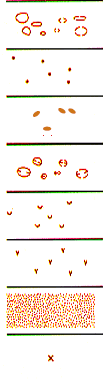 küngasväike küngas, tipppiklik väike küngas, tipplohkväike lohkaukebatasane pinnasreljeefi pisiobjekt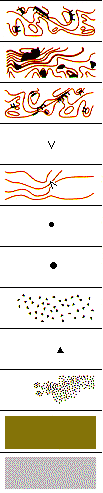 ületamatu kaljumastaapne kalju, väga suur kiviületatav kaljuauk kaljupinnaseskoobaskivisuur kivikivine ala (kivikülv)kivide grupp (kivihunnik)kivine pinnasavatud liivane pinnas (liivik)avakalju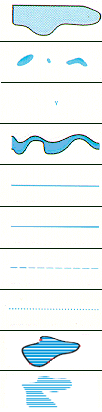 järv, meritiik või lompveeaukületamatu jõgilai (ületatav) kraav või ojaületatav väike kraav või ojakitsas kraav (ebamäärane kraav)kitsas sooriba, nireületamatu soosoo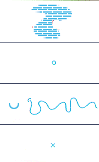 soostuv pinnaskaevallikas (väljavooluta ja väljavooluga)veestiku eriobjekt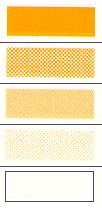 avatud ala (hästi joostav)avatud ala, üksikute puudega (hästi joostav)looduslik lage, jäätmaa (halvasti joostav)poollage ala, üksikute puudega (halvasti joostav)normaalmets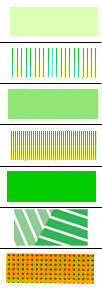 aeglaselt joostav metsaeglaselt joostav hea nähtavusega metsraskestijoostav metsraskestijoostav hea nähtavusega metsväga raskesti läbitav metsühes suunas hästi joostav metsviljapuuaed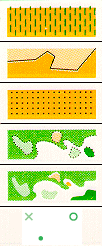 viinamarjaistandusselge haritava maa piirharitav maaselge kõlvikupiirebaselge kõlvikupiirtaimestiku pisiobjekt (puu, põõsas, känd)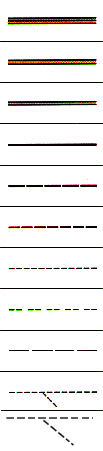 kiirteesuur maantee (laiem, kui 5m)maantee (laius 3-5m)teemetsateejalgteejalgradakaduv jalgradasiht (laius alla 5m)nähtav radade hargnemineebaselge radade hargnmine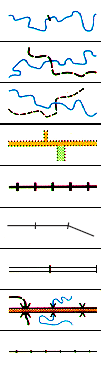 purresillaga jõe või oja ületuskohtkoolmekohtlai siht (laius üle 5m)raudteeelektriliin, köisraudtee või suusatõstukkõrgepingeliintunnelkiviaed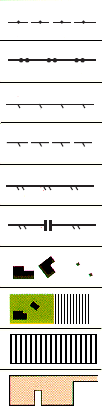 lagunenud kiviaedkõrge kiviaedaedlagunenud aedkõrge aed (kõrgus üle 1,5 m)läbipääshooneasustatud ala (hoov, õu)püsiv jooksekeelu alaparkimisplats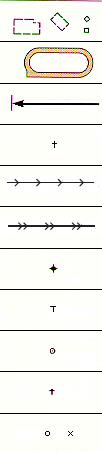 varestaadionlasketiirhaudületatav torujuheületamatu torujuhesuur tornvõike torn või jahilavapiiri- või mälestusmärksöödasõimpisiobjekt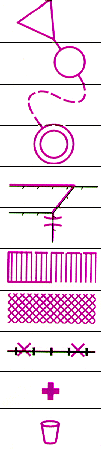 startkontrollpunkttähistatud lõikfinishületamatu piir (pole lubatud ületada)läbipääsjooksukeelualaohtlik alakeelatud trassesmaabipunktjoogipunkt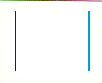 Magnetilise põhja suuna jooned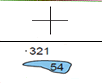 VärviristidKõrgusarvud